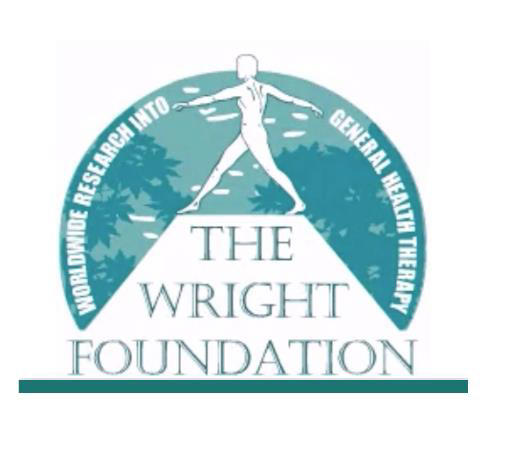 Day 1 Exercise for Long-term Neurological Conditions.[Contained within this document are links to video clips, quizzes, templates and academic evidence concerning mental health disorders]Day 1 MCQ Practice Quiz - https://www.classmarker.com/online-test/start/?quiz=cec5f8618a20daa0 Email addressesjohnrobinson@wrightfoundation.com grant@strength-physiology.online MOOC Online Neurological Course Link Link to Virtual Lecture on StrokeNHS Drug List Link Additional Reading Strength-Physiology.Online Website [my own site] Link YouTube Clips Micro-Lecture Acquired brain injury (ABI) Link Micro-Lecture Spinal cord injury Link Micro-Lecture Gellish et al 2007 Calculation Link Nucleus Medical Media Ischemic Stroke LinkMy stroke of insight | Jill Bolte Taylor Link What Dr. Jill Bolte Taylor Learned After Her Stroke | Staying Sharp LinkStroke: the loss and recovery of familiarity | Mark Ware | TEDxFulbrightGlasgow Link  What happens during a stroke? - Vaibhav Goswami Link Post Stroke Gait Rehabilitation | David Huizenga | TEDxGreenvilleSalon Link Berg Balance Test  Link 30-Second Chair Stand Test Link Introduction: Neuroanatomy Video Lab - Brain Dissections Link Brain Anatomy Overview - Lobes, Diencephalon, Brain Stem & Limbic System LinkRobergs, R.A. and Landwehr, R., 2002. The surprising history of the" HRmax= 220-age" equation. Journal of Exercise Physiology Online, 5(2), pp.1-10. https://eprints.qut.edu.au/96880/1/96880.pdf Quizlet Acute Brain Link Stroke Link Spinal Cord Injuries Link Textbooks & ResourcesEssentials of Anatomy and Physiology Link[Ross and Wilson] ANATOMY and PHYSIOLOGY in Health and Illness Eleventh Edition Anne LinkStroke revisited: diagnosis and treatment of ischemic stroke Link Acute Ischemic Stroke: Medical, Endovascular, and Surgical Techniques Link Spinal Cord Injury Link The Physiology of Exercise in Spinal Cord Injury LinkElsworth, C., Dawes, H., Sackley, C., Soundy, A., Howells, K., Wade, D., Hilton-Jones, D., Freebody, J. and Izadi, H., 2009. A study of perceived facilitators to physical activity in neurological conditions. International Journal of therapy and Rehabilitation, 16(1), pp.17-24. LinkElsworth, C., Winward, C., Sackley, C., Meek, C., Freebody, J., Esser, P., Izadi, H., Soundy, A., Barker, K., Hilton-Jones, D. and Lowe, C.M., 2011. Supported community exercise in people with long-term neurological conditions: a phase II randomized controlled trial. Clinical rehabilitation, 25(7), pp.588-598. Link Mulligan, H.F., Hale, L.A., Whitehead, L. and Baxter, G.D., 2012. Barriers to physical activity for people with long-term neurological conditions: a review study. Adapted Physical Activity Quarterly, 29(3), pp.243-265. Link Brownlee, M. and Durward, B., 2009. EXERCISE IN TREATMENT OF STROKE AND OTHER NEUROLOGICAL CONDITIONS. EXERCISE THERAPY, p.205. Link Merali, S., Cameron, J.I., Barclay, R. and Salbach, N.M., 2016. Characterising community exercise programmes delivered by fitness instructors for people with neurological conditions: a scoping review. Health & Social Care in the Community, 24(6), pp.e101-e116. LinkPerrochon, A., Borel, B., Istrate, D., Compagnat, M. and Daviet, J.C., 2019. Exercise-based games interventions at home in individuals with a neurological disease: A systematic review and meta-analysis. Annals of physical and rehabilitation medicine, 62(5), pp.366-378. Link Allendorfer, J.B. and Bamman, M.M., 2018. Getting the brain into shape: exercise in neurological disorders. Clinical therapeutics, 40(1), pp.6-7. Link COVID & Neurological Conditions [including stroke]Needham, E.J., Chou, S.H.Y., Coles, A.J. and Menon, D.K., 2020. Neurological implications of COVID-19 infections. Neurocritical care, 32(3), pp.667-671. LinkBhaskar, S., Sharma, D., Walker, A.H., McDonald, M., Huasen, B., Haridas, A., Mahata, M.K. and Jabbour, P., 2020. Acute neurological care in the COVID-19 era: the pandemic health system REsilience PROGRAM (REPROGRAM) consortium pathway. Frontiers in neurology, 11, p.579. LinkAssari, S., 2020. COVID-19 Pandemic and Neurological Disease: A Critical Review of the Existing Literature. Hospital practices and research, 5(3), p.81. Link  Bullrich, Maria Bres, Sebastian Fridman, Jennifer L. Mandzia, Lauren M. Mai, Alexander Khaw, Juan Camilo Vargas Gonzalez, Rodrigo Bagur, and Luciano A. Sposato. "COVID-19: stroke admissions, emergency department visits, and prevention clinic referrals." Canadian Journal of Neurological Sciences 47, no. 5 (2020): 693-696. LinkAgarwal, A., Pinho, M., Raj, K., Frank, F.Y., Bathla, G., Achilleos, M., ONeill, T., Still, M. and Maldjian, J., 2020. Neurological emergencies associated with COVID-19: stroke and beyond. Emergency radiology, 27(6), pp.747-754. LinkTejada Meza, H., Lambea Gil, Á., Sancho Saldaña, A., Villar Yus, C., Pardiñas Barón, B., Sagarra Mur, D., Marta Moreno, J., Grupo de Seguimiento y Mejora del Programa de Atención al Ictus en Aragón, Alberti González, O., Aragües Bravo, J.C. and Artal Roy, J., 2020. Ischaemic stroke in the time of coronavirus disease 2019. European journal of neurology, 27(9), pp.1788-1792. Link Exercise & Stroke StudiesNational Institute of Neurological Disorders and Stroke. Stroke: Hope through research. www.ninds.nih.gov/disorders/stroke/detail_stroke.htm . Accessed May 27, 2016.Kleinman, J, Newhart, M, Davis, C, Heidler-Gary, J, Gottesman, R, and Hillis, A. Right hemispatial neglect: frequency and characterization following acute left hemisphere stroke. Brain Cogn 64:50-59, 2007. Link Novitzke, J. Privation of memory: what can be done to help stroke patients remember? J Vasc Interv Neurol 1:122-123, 2008. Link Soler, E and Ruiz, V. Epidemiology and risk factors of cerebral ischemia and ischemic heart diseases: similarities and differences. Curr Cardiol Rev 6:138- 149, 2010. Link von Sarnowski, B, Putaala, J, Grittner, U, Gaertner, B, Schminke, U, Curtze, S, Huber, R, Tanislav, C, Lichy, C, Demarin, V, Basic-Kes, V, Ringelstein, E, Neu- mann-Haefelin, T, Enzinger, C, Fazekas, F, Rothwell, P, Dichgans, M, Jungehulsing, GJ, Heuschmann, PU, Kaps, M, Norrving, B, Rolfs, A, Kessler, C, Tatlisu- mak, T, and sifap1 Investigators. Lifestyle risk factors for ischemic stroke and transient ischemic attack in young adults in the Stroke in Young Fabry Patients study. Stroke 44:119-125, 2013. Link Howard, G, Labarthe, D, Hu, J, Yoon, S, and Howard, V. Regional differences in African Americans’ high risk for stroke: the remarkable burden of stroke for southern African Americans. Ann Epidemiol 17:689- 696, 2007. Link Knottnerus, I, Gielen, M, Lodder, J, Rouhl, R, Staals, J, Vlietinck, R, and van Oostenbrugge, R. Family history of stroke is an independent risk factor for lacunar stroke subtype with asymptomatic lacunar infarcts at younger ages. Stroke 42:1196-2000, 2011. Link Ustrell, X and Pellisé, A. Cardiac workup of ischemic stroke. Curr Cardiol Rev 6:175-183, 2010. Link Walberer, M and Rueger, M. The macrosphere model—an embolic stroke model for studying the pathophysiology of focal cerebral ischemia in a trans- lational approach. Ann Transl Med 3:123, 2015. Link Hoshide, S, Eguchi, K, Ishikawa, J, Murata, M, Kat- suki, T, Mitsuhashi, T, Shimada, K, and Kario, K. Can ischemic stroke be caused by acute reduction of blood pressure in the acute phase of cardiovascular disease? J Clin Hypertens (Greenwich) 10:195-200, 2008. Link Treadwell, S and Robinson, T. Cocaine use and stroke. Postgrad Med J 83:389-394, 2007. Link Ostwald, S, Davis, S, Hersch, G, Kelley, C, and Godwin, K. Evidence-based educational guidelines for stroke survivors after discharge home. J Neurosci Nurs 40:173-191, 2008. Link Dobkin, B. Strategies for stroke rehabilitation. Lancet Neurol 3:528-536, 2004. Link Potempa, K, Lopez, M, Braun, L, Szidon, J, Fogg, L, and Tincknell, T. Physiological outcomes of aerobic exercise training in hemiparetic stroke patients. Stroke 26:101-105, 1995. Link Macko, R, Ivey, F, Forrester, L, Hanley, D, Sorkin, JD, Katzel, L, Silver, K, and Goldberg, A. Treadmill exercise rehabilitation improves ambulatory func- tion and cardiovascular fitness in patients with chronic stroke: a randomized controlled trial. Stroke 36:2206-2211, 2005. Link Cussler, E, Lohman, T, Going, S, Houtkooper, L, Metcalfe, L, Flint-Wagner, H, Harris, R, and Teixeira, P. Weight lifted in strength training predicts bone change in postmenopausal women. Med Sci Sports Exerc 35:10-17, 2003. Link De Silva, D, Woon, F, Moe, K, Chen, C, Chang, H, and Wong, M. Concomitant coronary artery disease among Asian ischaemic stroke patients. Ann Acad Med Singapore 37:573-575, 2008. Link O’Connell, J and Gray, C. Treatment of post-stroke hypertension. A practical guide. Drugs Aging 8:408- 415, 1998. Link Nijboer, T, van de Port, I, Schepers, V, Post, M, and Visser-Meily, A. Predicting functional outcome after stroke: the influence of neglect on basic activities in daily living. Front Hum Neurosci 7:182, 2013. Link Pang, M.Y., Eng, J.J., Dawson, A.S. and Gylfadóttir, S., 2006. The use of aerobic exercise training in improving aerobic capacity in individuals with stroke: a meta-analysis. Clinical rehabilitation, 20(2), pp.97-111. Link Harris, J.E. and Eng, J.J., 2010. Strength training improves upper-limb function in individuals with stroke: a meta-analysis. Stroke, 41(1), pp.136-140. LinkStoller, O., de Bruin, E.D., Knols, R.H. and Hunt, K.J., 2012. Effects of cardiovascular exercise early after stroke: systematic review and meta-analysis. BMC neurology, 12(1), p.45. LinkWu, S., Chen, J., Wang, S., Jiang, M., Wang, X. and Wen, Y., 2018. Effect of tai chi exercise on balance function of stroke patients: a meta-analysis. Medical Science Monitor Basic Research, 24, p.210. Link   Marsden, D.L., Dunn, A., Callister, R., Levi, C.R. and Spratt, N.J., 2013. Characteristics of exercise training interventions to improve cardiorespiratory fitness after stroke: a systematic review with meta-analysis. Neurorehabilitation and neural repair, 27(9), pp.775-788. Link Mehta, S., Pereira, S., Viana, R., Mays, R., McIntyre, A., Janzen, S. and Teasell, R.W., 2012. Resistance training for gait speed and total distance walked during the chronic stage of stroke: a meta-analysis. Topics in stroke rehabilitation, 19(6), pp.471-478. Link Table 1. NSCA (2018) Recommendations for Program Design for Individuals who have Sustained a Stroke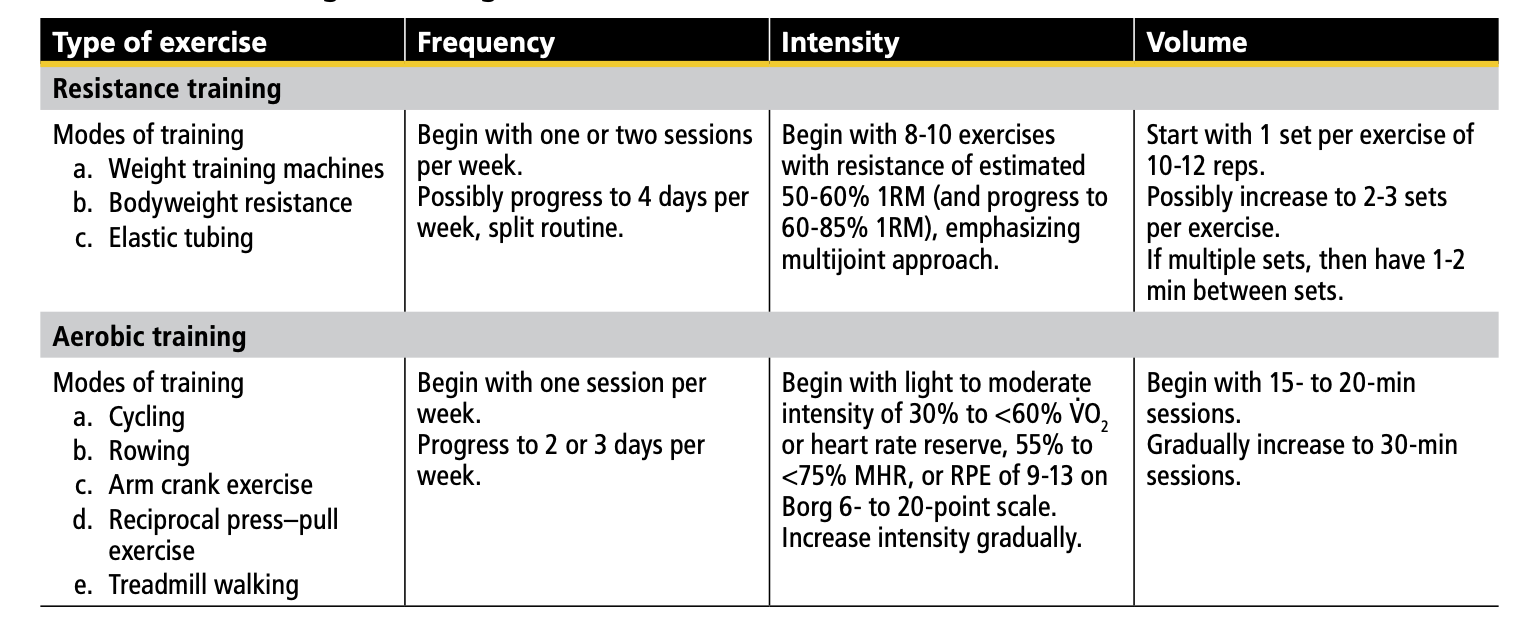 ACSM 2018 Recommendations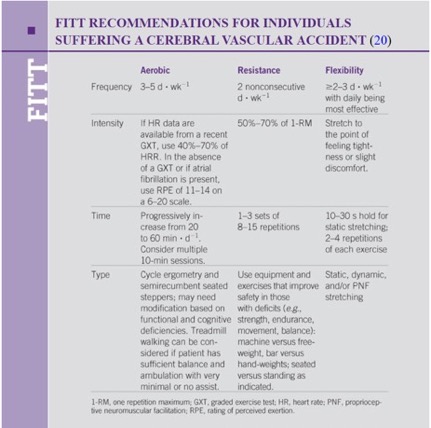 